To the resident,What’s happening in your neighbourhood? We’re building a new Rain Garden (UM004) in Karabar.  This work is part of the ACT Healthy Waterways Project, a joint initiative of the Australian and ACT governments to improve long term water quality in the ACT and further downstream in the Murrumbidgee River system. The first thing you will notice is the perimeter fencing, scheduled to go up Early November.  From that point, only authorised personnel will be allowed on site.We anticipate construction will be completed in April 2019. Following construction, access to some areas of the site may be limited to allow new plants to establish.  During the construction period, work will generally occur between 7am and 5pm, Monday to Friday excluding public holidays.Project representatives will be attending community meetings over coming months. For more information about community councils, meeting dates and times, visit https://www.qprc.nsw.gov.au/Council. To find out more about this and other ACT Healthy Waterways projects visit www.act.gov.au/h2ok or call Access Canberra on 13 22 81.Yours sincerelyConstruction Control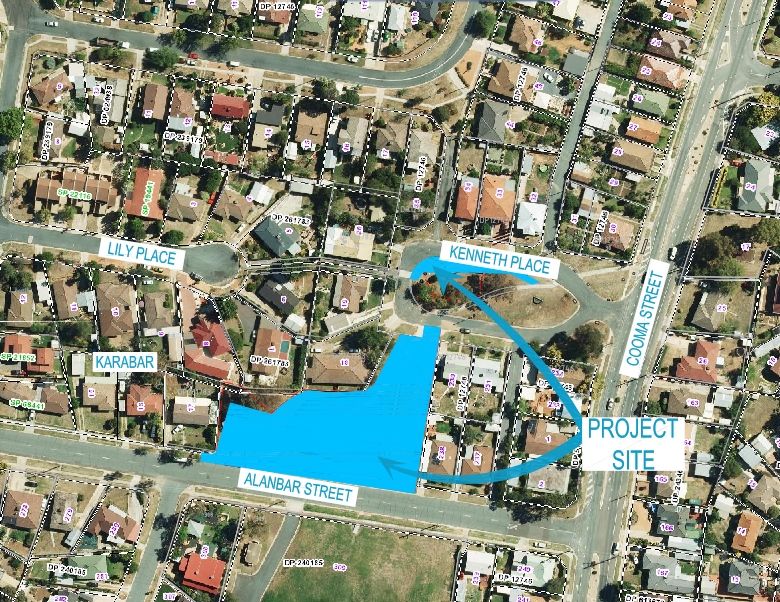 